


We recommend YouTube Videos by Niels Duinker because he breaks down each skill with cues that closely match those that we’ve provided. Enjoy and good luck!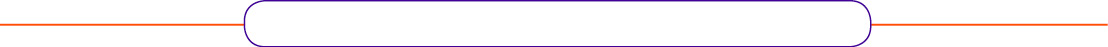 Video Suggestions to Get You StartedScarf Juggling: https://youtu.be/4aHcmUAWo7I3 Ball Juggling: https://youtu.be/x2_j6kMg1coClub Juggling: https://youtu.be/Ax0wl8pYk4gRing Juggling: https://youtu.be/8g8vI9sCnNUDiabolo: https://youtu.be/iVoIz8ewwgkFlower Stick: https://youtu.be/MAuAtwZ7BF4Plate Spin: https://youtu.be/R_Uc8BAnAAISpooner Balance Board Tricks: https://youtu.be/orK_w8KaKDIMusic Suggestions to Get You StartedEntry of the Gladiatorshttps://itunes.apple.com/us/album/entry-of-the-gladiators/id425629745?i=425629753Ringling Bros. Grand Entryhttps://itunes.apple.com/us/album/ringling-bros.-grand-entry/id752850738?i=752856158Mission Impossible Themehttps://itunes.apple.com/us/album/mission-impossible-theme/id62774553?i=62774316Axel F by Crazy Froghttps://itunes.apple.com/us/album/axel-f/id78879424?i=78879440Popcorn by Crazy Froghttps://itunes.apple.com/us/album/popcorn/id78879424?i=78879473Get Ready for This by Crazy Froghttps://itunes.apple.com/us/album/get-ready-for-this/id78879424?i=78879453